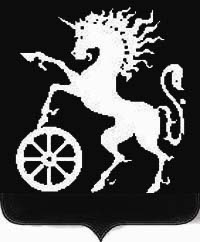 РОССИЙСКАЯ ФЕДЕРАЦИЯКРАСНОЯРСКИЙ КРАЙБОГОТОЛЬСКИЙ ГОРОДСКОЙ  СОВЕТ ДЕПУТАТОВПЯТОГО СОЗЫВАР Е Ш Е Н И Е07.11.2019                                        г. Боготол                                          № 18-233О внесении изменений в решение Боготольского городского Совета депутатов «Об утверждении Правил землепользования и застройки муниципального образования город Боготол»В соответствии с Градостроительным кодексом Российской Федерации, Федеральным законом от 06.10.2003 №131-ФЗ «Об общих принципах организации местного самоуправления в Российской Федерации», руководствуясь статьями 32, 70 Устава города, Боготольский  городской  Совет депутатов  РЕШИЛ:1. Внести  в решение Боготольского городского Совета депутатов от 20.12.2011 № 8-153 (в ред. от 19.01.2017 № 7-62) «Об утверждении Правил землепользования и застройки муниципального образования город Боготол» следующие изменения:1.1. статью «Зона спортивного назначения» раздела 3, главы 9 переименовать на статью 88' «Зона спортивного назначения»;1.2. в графическую часть правил землепользования и застройки муниципального образования городского округа города Боготола, в схему территориального зонирования,  лист 1, внести следующие изменения: - в границах улиц Советская, Фрунзе, Детская, в квартале с кадастровым номером 24:44:1100002 земельный участок площадью до 0,5 га перевести из зоны «Рекреационного назначения» в зону «Зона спортивного назначения» согласно приложению.2. Контроль за исполнением настоящего решения возложить на постоянную комиссию Боготольского городского Совета депутатов по  вопросам промышленности, транспорта, связи и коммунального хозяйства (председатель Суворов В.Э.).3. Опубликовать решение в официальном печатном издании газете «Земля боготольская», разместить на официальном сайте муниципального образования город Боготол www.bogotolcity.ru в сети Интернет.4.  Решение вступает в силу в день, следующий за днем его официального опубликования. Исполняющий полномочия                             Председатель              Главы города Боготола                                    Боготольского городского				      Совета депутатов __________ Е.М. Деменкова     __________ А.М. Рябчёнок